Государственное бюджетное профессиональное образовательное учреждение «Дзержинский педагогический колледж»Методические рекомендации для студентов по выполнению самостоятельной работыпо учебной дисциплине ГеографияДзержинск – 2015-2018Методические рекомендации по организации и сопровождению самостоятельной работы студентов по учебной дисциплине  География специальность 44.02.02 Преподавание в начальных классах,  44.02.01 Дошкольное образование, 49.02.01 Физическая культураПредставлены  задания по  выполнению каждого вида самостоятельной работы,  методические  указания по  выполнению разных видов самостоятельных работ, критерии оценки. Пояснительная запискаМетодические рекомендации по выполнению самостоятельной работы по дисциплине География  разработаны в соответствии с рабочей программой  учебной дисциплины ОУД.12 География.Содержание методических рекомендаций по выполнению самостоятельной работы по географии соответствуют требованиям Федерального Государственного Образовательного Стандарта среднего профессионального образования нового поколения.Целью методического пособия является обеспечение эффективности самостоятельной работы обучающихся, определение ее содержания, установление требований к оформлению и результатам самостоятельной работы. Целью самостоятельной работы студентов является овладение фундаментальными знаниями, умениями и навыками деятельности по дисциплине. Самостоятельная работа студентов способствует развитию самостоятельности, ответственности и организованности, творческого подхода к решению проблем учебного и профессионального уровня.Задачами самостоятельной работы студентов являются:- систематизация и закрепление полученных теоретических знаний и практических умений студентов;-  углубление и расширение теоретических знаний;- формирование умений использовать нормативную, справочную документацию и специальную литературу;- развитие познавательных способностей и активности студентов: творческой инициативы, самостоятельности, ответственности и организованности;- формирование самостоятельности мышления, способностей к саморазвитию, самосовершенствованию и самореализации;- развитие исследовательских умений;- овладение практическими навыками применения информационно-коммуникационных технологий в профессиональной деятельностиФункциями методических рекомендаций по самостоятельной работе являются:-   определение содержания работы обучающихся по овладению программным материалом;-   установление требований к результатам изучения дисциплины.Сроки выполнения и виды отчётности самостоятельной работы определяются преподавателем и доводятся до сведения обучающихся.По учебному плану рекомендуемое количество часов на освоение программы дисциплины следующее: максимальная учебная нагрузка обучающегося 76 часов, в том числе:- обязательная аудиторная учебная нагрузка обучающегося 51 час;- самостоятельная работа 25 часов.В  результате изучения географии на базовом уровне обучающийся должен:знать/понимать:- основные географические понятия и термины; традиционные и новые методы географических исследований;- особенности размещения основных видов природных ресурсов, их главные месторождения и территориальные сочетания; численность и динамику населения мира, отдельных регионов и стран, их этногеографическую специфику; различия в уровне и качестве жизни населения, основные направления миграций; проблемы современной урбанизации;-географические аспекты отраслевой и территориальной структуры мирового хозяйства, размещения его основных отраслей; географическую специфику отдельных стран и регионов, их различия по уровню социально-экономического развития, специализации в системе международного географического разделения труда; географические аспекты глобальных проблем человечества;-особенности современного геополитического и геоэкономического положения России, ее роль в международном географическом разделении труда;уметь:-определять и сравнивать по разным источникам информации географические тенденции развития природных, социально-экономических и геоэкологических объектов, процессов и явлений;- оценивать и объяснять ресурсообеспеченность отдельных стран и регионов мира, их демографическую ситуацию, уровни урбанизации и территориальной концентрации населения и производства, степень природных, антропогенных и техногенных изменений отдельных территорий;- применять разнообразные источники географической информации для проведения наблюдений за природными, социально-экономическими и геоэкологическими объектами, процессами и явлениями, их изменениями под влиянием разнообразных факторов;- составлять комплексную географическую характеристику регионов и стран мира; таблицы, картосхемы, диаграммы, простейшие карты, модели, отражающие географические закономерности различных явлений и процессов, их территориальные взаимодействия;-сопоставлять географические карты различной тематики.Использовать приобретенные знания и умения в практическойдеятельности и повседневной жизни для:- выявления и объяснения географических аспектов различных текущих событий и ситуаций;- нахождения и применения географической информации, включая карты, статистические материалы, геоинформационные системы и ресурсы Интернета; правильной оценки важнейших социально-экономических событий международной жизни, геополитической и геоэкономической ситуации в России, других странах и регионах мира, тенденций их возможного развития;-понимания географической специфики крупных регионов и стран мира в условиях глобализации, стремительного развития международного туризма и отдыха, деловых и образовательных программ, различных видов человеческого общения;- осуществлять поиск использование информации, необходимой для эффективного выполнения профессиональных задач.Самостоятельная работа по теме 6.4. АфрикаТема : Географическое положение, история открытия и освоения, природно-ресурсный потенциал, население, хозяйство, проблемы социально-экономического развития на примере Австралии.Цель: Построение картосхемы главных промышленных и сельскохозяйственных районов АвстралииИнструкция по выполнению работы:1. Используя ресурсы Интернета, подготовьте презентацию по следующим критериям.1. Краткий исторический очерк.2. Выдающиеся люди региона.3. Географическое и геополитическое положение региона.4. Демографическая ситуация в регионе.5. Природно – ресурсный потенциал региона.6. Характеристика хозяйства:а) промышленностьб) сельское хозяйство7.Туристские центры региона.8. Культура, быт, традиции народов, населяющих рассматриваемый регион.9. Природные явления, характерные для региона.10. Экологические проблемы региона и пути их решенияОбщие правила оформления презентацииТитульный лист1.    Название презентации.2.    Автор: ФИО, студента, место учебы, год.3.    Логотип филиала.Второй слайд «Содержание» - список основных вопросов, рассматриваемых в содержании. Лучше оформить в виде гиперссылок (для интерактивности презентации).Заголовки1.    Все заголовки выполнены в едином стиле (цвет, шрифт, размер, начертание).2.    В конце точка не ставится.3.    Анимация, как правило, не применяется.Текст1.     Форматируется по ширине.2.     Размер и цвет шрифта подбираются так, чтобы было хорошо видно.3.     Подчеркивание не используется, т.к. оно в документе указывает на гиперссылку.4.     Элементы списка отделяются точкой с запятой. В конце обязательно ставится точка.Самостоятельная работа по теме 1.1. Географическая карта.Тема: Анализ карт различной тематики.Цель: отбор необходимой информации с представленной для анализа географической картыЗадание для работыЗадание 1. Для выполнения задания изучите оглавление географического атласа для 10 класса.1.1.Разделите все карты атласа на мировые и региональные. Какая из этих групп представлена в атласе большим числом карт?1.2.Разделите все карты атласа на физические и тематические. Какая из указанных групп представлена в атласе большим числом карт? С какой целью в данный атлас включены физические карты?Задание 2. Внимательно рассмотрите политическую карту мира в географическом атласе. Ответьте на вопросы:2.1. В каких целях использована фоновая окраска на данной карте?2.2. Какие географические объекты обязательно должны быть обозначены как на физической, так и на политической карте мира?Почему?Задание 3. Для выполнения задания используйте политическую карту мира.3.1. Определите самую крупную по площади территории страну мира.3.2. Перечислите страны, территории которых омываются водами Северного Ледовитого океана.3.3. Запишите страны, через которые проходит линия перемены дат. 3.4. Назовите и запишите единственное в мире государство, занимающее территорию целого материка.3.5. Запишите страны северного и восточного полушарий, имеющие территории, вытянутые преимущественно вдоль параллелей.3.6. Запишите страны южного и западного полушарий, имеющие территории, вытянутые преимущественно вдоль меридианов.Задание 4. Внимательно рассмотрите карту плотности населения мира в географическом атласе. Ответьте на вопросы:4.1. В каких целях использована фоновая окраска на данной карте?4.2. Какая информация вынесена в легенду карты плотности населения мира?4.3. Можно ли с помощью политической карты и карты плотности населения мира выделить две крупнейшие страны мира по численности населения? Если да, то что это за страны.4.4. Можно ли определить с помощью карты плотности населения мира страны, где население преимущественно сконцентрировано в прибрежных областях? Если да, то назовите эти страны.4.5. Можно ли с помощью изучаемой карты определить страны, где отсутствуют города с населением свыше 1 млн чел.? Если да, то приведите 5-6 примеров стран в разных частях света.Задание 5. Выберите две любые тематические карты из географического атласа и проведите свой самостоятельный сравнительный анализ. Для этого, прежде всего, продумайте план ваших действий, в котором выделите критерии сравнительного анализа. Результаты работы могут быть представлены в виде таблицы.Сравнительный анализ тематических картСамостоятельная работа по теме 7.4. Участие разных регионов России в географическом разделении труда.Тема : География отраслей международной специализации России.Цель: изучение географии отраслей международной специализации России.Задания:1. На контурной карте мира нанесите границы России и границы её главных экономических районов, подпишите названия соседних с Россией стран и регионов, моря и океаны, омывающие её берега.2. Используя карты атласа, условными знаками нанесите важнейшие месторождения полезных ископаемых.3. Условными знаками отметьте регионы, обладающие лесными, рыбными, агроклиматическими,  гидроэнергетическими и рекреационными ресурсами.4. Условными знаками нанесите на карту основные районы добывающей и обрабатывающей промышленности, отразив специализацию каждого промышленного района.5. Штриховкой одного цвета обозначьте сельскохозяйственные районы с преобладанием растениеводства, а другого цвета - животноводства.6. Сделайте вывод о развитии и специализации промышленности и сельского хозяйства России.7. Обозначьте на карте страны, которые являются торговыми партнерами России в качестве экспортеров или импортеров какой-либо продукции.8. Стрелками различного цвета показать экспортируемую и импортируемую продукцию и сырье.9. Сделайте вывод о структуре российского экспорта и импорта.Самостоятельная работа по теме 4.1. Взаимодействие общества и географической среды. Природные ресурсы.Тема: География природных ресурсов Земли.Цель:  научиться оценивать и прогнозировать ресурсообеспеченность стран (регионов) мира различными видами ресурсов с помощью карт и статистических данных.Задания1.По предложенным  таблицам определите размеры запасов нефти и природного газа для стран,  лидирующих по запасам этих важнейших видов топлива.  3. Определите ресурсообеспеченность и результат оформите в виде таблиц: (смотри ниже).  4. Дайте определение понятию «Ресурсообеспеченность». 5. Сделайте вывод о соотношении запасов, добычи и ресурсообеспеченности нефтью и газом представленных стран.НЕФТЬВывод:Природный газВывод: Обеспеченность  стран мира нефтью     Как мы можем увидеть из таблицы, Саудовская Аравия является абсолютным лидером по запасам и добыче нефти. И хотя в других странах (Ирак, Кувейт, ОАЭ) запасов нефти хватит на больший срок, это выражено в основном недостаточно высоким уровнем её добычи в этих странах. Опасение вызывает несоответствие высоких темпов добычи с относительно небольшими запасами в таких странах, как США и Китай.     Таким образом, более обеспечены нефтью  развивающиеся страны, но при таких  высоких темпах добычи ресурс быстро иссякнет. Самые значительные запасы у  Саудовской Аравии, а самый  высокий показатель ресурсообеспеченности у Ирака. Стоит отметить, что странами – лидерами в основном являются страны Персидского залива, являющиеся ведущими членами ОПЕК. Можно передоложить, что с истощением нефти, цены на нефть будут зависеть от данной группы стран.     Уголь – самый  распространенный в мире вид ископаемого топлива. Он обладает высоким значением чистого выхода полезной энергии и относительно дешёвый. Единой  системы учёта запасов угля и его классификации не существует. Оценки запасов  пересматриваются как отдельными специалистами, так и специализированными организациями. 
 
      Таблица 2     Обеспеченность  стран мира углем      Что касается добычи каменного угля (таблица 2), то она ведется очень неравномерно: несравненный лидер – США (40%), затем  идет Китай (20%). Это неотъемлемая составляющая сталелитейной промышленности, а, следовательно, в этой отрасли данные страны и имеют наибольшие тенденции к удержанию лидерства. Россия занимает по уровню добычи каменного угля только шестое место (4,5%), уступая таким странам, как Австралия и Южно-Африканская республика.     Таким образом, обеспеченность углём достаточно высокая. Большая часть стран, имеющая  запасы угля – развитые страны. Самые  большие запасы угля у США, но при  таких размерах добычи показатель ресурсообеспеченности не самый высокий. Если сравнить с Россией, то запасов угля меньше, чем у США в 2 раза, а обеспеченность выше в 2 раза.       Таблица 3     Обеспеченность  стран мира природным газом     Наибольшие  запасы газа у развивающихся стран. Самые большие запасы у России, но и самые высокие темпы добычи, поэтому ресурса хватит менее чем на 90 лет. Самая высокая обеспеченность газом у Ирана, ОАЭ и Саудовской Аравии. Самые низкие показатели у США – 8,7 лет 
  Самостоятельная работа по теме 2.2. Социальные показатели состояния развития стран мира.Тема: Государственное устройство стран мира. «Горячие точки» планеты.Цель:  обобщение  знаний о социально-экономическом развитии стран богатых (экономически развитых) и стран бедных (экономически развивающихся, самых отсталых).Задание №1. Составление таблицы ”Государственный строй отдельных стран мираИспользуя  учебник  и  дополнительную  литературу, «Визитную карточку стран» на форзаце учебника заполните таблицу, приведя по несколько примеров стран с различным государственным устройством.Задание №2 Анализ политико-географического положения одной из стран мира. Каждый студент выбирает самостоятельно страну и выполняет письменно по типовому плану.План описания- Политико-географического положения страны:
Общие сведения о стране (размеры страны, социально-экономический тип, столица).
- Положение страны на материке.
- Вид страны по географическому положению.
- Участие страны в международных военных, экономических и политических организациях.
- С какими странами и где граничит страна.
- Участие стран-соседей в международных организациях.
- Выделение среди соседних стран союзных, враждебных и нейтральных государств.
- Какими морями (океанами) и где омывается страна.
- Выход страны к важнейшим линиям международных коммуникаций.
- «Горячие точки», угрожающие безопасности страны.
Вывод о политико-географическом положении страны. Вариант 1. Характеристика политико-географического положения Израиля.
Вариант 2. Характеристика политико-географического положения Канады
Вариант 3. Характеристика политико-географического положения Бельгии.
Вариант 4. Характеристика политико-географического положения Эфиопии.
Вариант 5. Характеристика политико-географического положения Чехии.
Вариант 6. Характеристика политико-географического положения Республики Корея.Самостоятельная работа по теме 3.1. Численность и динамика населения.Тема: Демографическая политика в разных регионах и странах мира.Цель: систематизировать знания о демографической политике в странах с разным типом воспроизводства.Задание 1. Используя учебник Максаковского В.П. (стр. 57 - 66 и статистические данные таблицы 1 (см. ниже), заполните её, определив тип воспроизводства и демографический этап для каждого региона;Таблица 1 - Основные показатели воспроизводства населения по регионам мира.Задание 2. Дайте характеристику демографической ситуации в Индии и Германии по следующему плану:- запишите численность населения, среднюю плотность и районы с наибольшей плотностью населения в стране.- нанесите на контурную карту районы с наибольшей плотностью населения.- определите особенности естественного и механического прироста населения в стране.- определите особенности возрастного и полового состава населения в стране.- определите и запишите своеобразие занятости населения, долю городского и сельского населения.- определите обеспеченность страны трудовыми ресурсами.Сформулируйте вывод о демографической политике, проводимой государствами Индии и Германии.Основные теоретические сведенияВоспроизводство населения – это совокупный процесс рождаемости, смертности, естественного прироста населения, который обеспечивает беспрерывное возобновление смену людских поколений. В современном мире можно выделить 2 типа воспроизводства населения. 1 тип отличается невысокой рождаемостью, смертностью и естественным приростом населения2 тип характеризуется высокой рождаемостью, высоким естественным приростом населения и относительно низкими показателями смертности.В настоящее время наблюдается постепенный переход от 2 к 1 типу воспроизводства населения.В современном мире большинство стран стремятся управлять воспроизводством населения, проводя определенную демографическую политику.Демографическая политика – это система различных мер предпринимаемых государством с целью воздействия на естественное движение населения в желательном для себя направлении.Самостоятельная работа по теме 6.2.   Страны Европы.Тема: Охарактеризовать проблемы природных и трудовых ресурсов в процессе интеграции стран Зарубежной Европы.Цель: Изучение проблемы природных и трудовых ресурсов в процессе интеграции стран Зарубежной  Европы.ЗаданияНа контурную карту Европы нанесите важнейшие месторождения полезных ископаемых Зарубежной Европы.Условными знаками обозначьте на карте основные регионы размещения неминеральных ресурсов: лесных, рыбных, агроклиматических, гидроэнергетических, геотермальных.На отдельном листочке, вложенном в карту, выпишите наиболее и наименее обеспеченные природными ресурсами страны Зарубежной Европы.Назовите основных поставщиков и укажите наиболее предпочтительные для европейских стран пути перемещения основных видов сырья: нефти и газа, угля, руд чёрных и цветных металлов.Подпишите на карте красным цветом страны с преобладанием эмиграции, а синим — иммиграции.Стрелками покажите главные пути перемещения мигрантов по территории Зарубежной Европы.Различными цветами заштрихуйте территорию стран Северной, Средней, Южной и Восточной Европы.Зелёным цветом подчеркните на карте страны - члены Европейского Союза.Укажите положительные и отрицательные стороны свободного перемещения труда, ресурсов и капитала в условиях ''Объединённой'' Европы.Самостоятельная работа по теме 6.3. Северная и Латинская Америка.Тема: Составление программы освоения новой территории (Амазонки) с перспективой развития в ХХ1 веке.Цель: Составление программы освоения территории Амазонии с перспективой ее экономического развития в 21 веке. Задания:1.Напишите мини-сочинение
План:ЭГП районаАмазонские «бумы»Перспективы развития«Амазонские БУМЫ»
1.Добыча золота и драгоценных камнейВырубка ценной древесины
Добыча каучука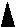 
Добыча п/и 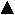 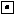 
2. Ответьте на вопрос.
Амазония 
В правительстве Бразилии идет острая дискуссия по вопросу Амазонии: в каком качестве Амазония полезна человеку: как кладовая минералов или как заповедник дикой природы и естественная фабрика кислорода?
Множество бумов повидала Амазонская сельва
1. первый был в эпоху Великих географических открытий, в эпоху конкистадоров – завоевателей, которые грабили города инков, вывезли и переплавили все статуэтки древних богов инков.2. второй бум начался с вывоза ценной древесины: красное дерево, эбеновое, сандаловое, за бесценок вывезенное европейцами из Амазонии.3.третий бум с открытия дерева гевеи, сок которого является натуральным каучуком. Бразильцы не разрешали вывозить семена этого дерева и только контрабандой удалось это сделать. Гевея попала в страны юго-востока Азии и стала выращиваться там.4.в настоящее время идет освоение Амазонии по минеральным ресурсам. Добыча олова, железа, бокситов, алмазов, марганца, нефти и газа. Наносит вред окружающей среде, но развитие страны не возможно без освоения этих богатств.Перспективы экономического развития страны станет:
1.постройка новых шоссе и грунтовых дорог, связующих Манаус с Бразилиа и другими городами2.постройка новых ГЭС в Сантарене, Тукуруи, Макане3.будут строится новые промышленные объекты по добыче:-олова Порту-Вилью, Макане
-алмазов Итайбу, Боа-Висте
-железной руды Тукуруи, Манаус, МаканеСамостоятельная работа по теме 5.1. Мировое хозяйство.Тема: Составление характеристики основных центров мирового хозяйства.Цель: формирование умений составления характеристики центров мирового хозяйства по картам атласа и статистическим материалам.Задание 1.Приведите примеры стран – лидеров по запасом видов сырья.1.Нефть____________________________________________2.Природный газ____________________________________3.Уголь____________________________________________4.Медь_____________________________________________5. Олово___________________________________________6.Уран____________________________________________7.Фосфориты_______________________________________8. Алмазы__________________________________________Задание 2. Перечислите первую пятерку стран по выплавке стали.________________________________________________________________Задание 3. Подберите по 2- 3 района (стран) в черной металлургии, ориентирующихся на:каменный уголь + железную рудукаменный угольжелезную рудупотоки каменного угля + железной рудыЗадание 4.Выберите верные утверждения.1.В мире выделяют 4 машиностроительных региона: Северная Америка, Зарубежная Европа, Восточная и Юго – Восточная Азия, страны СНГ.2. Страны НИС особо выделяются по производству электронно – вычислительной техники.3. В большинстве развивающихся стран мира машиностроение либо отсутствует, либо представлено в основном металлообработкой.4.В пределах южного лесного пояса заготавливается лиственная древесина.6.В развивающихся странах представлено в основном товарное сельское хозяйство.Задание 5. Приведите примеры стран (по 2) на виды с/х продукции.1.Пшеница_____________________2.Рис__________________________3.Сахарная свекла_____________________________4. Хлопок____________________________________5.Картофель__________________________________6.Кофе______________________________7.Сахарный тростник_____________________________8.Оливки_____________________________Задание 6. Подчеркните страны – лидеры по рыболовству.Япония, Боливия, Россия, Автралия, Норвегия, Франция, Финляндия, США, Китай, Перу, Мексика, Индия, Афганистан, Индонезия, Бельгия, Италия, Алжир, ЮАР.Задание 7.Заполните таблицу.Задание 7.Приведите примеры стран – лидеров по числу туристов
                           Список рекомендуемой литературыОсновные источники:Бусыгина И.М. Политическая география. Формирование политической карты мира [Электронный ресурс] : учебник для студентов вузов / И.М. Бусыгина. — Электрон. текстовые данные. — М. : Аспект Пресс, 2017. — 383 c. — 978-5-7567-0839-4. — Режим доступа: http://www.iprbookshop.ru/56778.htmlГладкийЮ.Н.,НиколинаВ.В.География(базовыйуровень).10класс.—М.,2014.ГладкийЮ.Н.,НиколинаВ.В.География(базовыйуровень).—11класс.—М.,2014.Горохов С.А. Общая экономическая, социальная и политическая география [Электронный ресурс] : учебное пособие / С.А. Горохов, Н.Н. Роготень. — Электрон. текстовые данные. — М. : ЮНИТИ-ДАНА, 2012. — 271 c. — 978-5-238-02121-8. — Режим доступа: http://www.iprbookshop.ru/16421.htmlКузнецовА.П.,КимЭ.В.География(базовыйуровень).10—11классы.—М.,2014.Лобанова Н.А. Практикум по курсу «Экономическая и социальная (общественная) география России». Часть 1 [Электронный ресурс] / Н.А. Лобанова. — Электрон. текстовые данные. — Волгоград: Волгоградский государственный социально-педагогический университет, «Перемена», 2016. — 144 c. — 2227-8397. — Режим доступа: http://www.iprbookshop.ru/44318.htmlТархов С.А. География [Электронный ресурс] : учебник / С.А. Тархов, Е.В. Середина, Л.В. Королёва. — Электрон. текстовые данные. — М. : Российская международная академия туризма, Советский спорт, 2008. — 344 c. — 978-5-9718-0268-6. — Режим доступа: http://www.iprbookshop.ru/14279.htmlЧернова В.Г. География в таблицах и схемах [Электронный ресурс] / В.Г. Чернова, Н.А. Якубовская. — Электрон. текстовые данные. — СПб. : Виктория плюс, 2016. — 142 c. — 978-5-91673-172-9. — Режим доступа: http://www.iprbookshop.ru/58064.htmlДополнительные источники:Горбанёв В.А. Общественная география зарубежного мира и России [Электронный ресурс] : учебник для студентов вузов, обучающихся по специальностям «Экономика», «Социально-экономическая география» и «Природопользование» / В.А. Горбанёв. — Электрон. текстовые данные. — М. : ЮНИТИ-ДАНА, 2015. — 487 c. — 978-5-238-02488-2. — Режим доступа: http://www.iprbookshop.ru/59467.htmlГерасимова М.И. География почв России [Электронный ресурс] : учебник / М.И. Герасимова. — Электрон. текстовые данные. — М. : Московский государственный университет имени М.В. Ломоносова, 2006. — 312 c. — 5-211-06001-6. — Режим доступа: http://www.iprbookshop.ru/13079.htmlГеография животных [Электронный ресурс] : учебное пособие / Д.А. Шитиков [и др.]. — Электрон. текстовые данные. — М. : Московский педагогический государственный университет, 2014. — 256 c. — 978-5-4263-0138-2. — Режим доступа: http://www.iprbookshop.ru/31755.htmlГорбанёв В.А. Общественная география зарубежного мира и России [Электронный ресурс] : учебник / В.А. Горбанёв. — Электрон. текстовые данные. — М. : ЮНИТИ-ДАНА, 2014. — 487 c. — 978-5-238-02488-2. — Режим доступа: http://www.iprbookshop.ru/18178.htmlГрушина Т.П. Социально-экономическая география стран зарубежного мира [Электронный ресурс] : практикум / Т.П. Грушина. — Электрон. текстовые данные. — М. : Московский городской педагогический университет, 2013. — 124 c. — 2227-8397. — Режим доступа: http://www.iprbookshop.ru/26618.htmlДушина И.В. Практикум по методике обучения географии [Электронный ресурс] : учебное пособие / И.В. Душина, Е.А. Таможняя, Е.А. Беловолова. — Электрон. текстовые данные. — М. : Прометей, 2013. — 164 c. — 978-5-7042-2402-0. — Режим доступа: http://www.iprbookshop.ru/18602.htmlДеточенко Л.В. Практикум по курсу «Общая экономическая и социальная география». Часть 1 [Электронный ресурс] / Л.В. Деточенко, Н.А. Лобанова. — Электрон. текстовые данные. — Волгоград: Волгоградский государственный социально-педагогический университет, «Перемена», 2016. — 54 c. — 2227-8397. — Режим доступа: http://www.iprbookshop.ru/44316.htmlКоломынцева Е.Н. Физическая география [Электронный ресурс] : учебное пособие / Е.Н. Коломынцева. — 2-е изд. — Электрон. текстовые данные. — Саратов: Ай Пи Эр Медиа, 2019. — 146 c. — 978-5-4486-0459-1. — Режим доступа: http://www.iprbookshop.ru/79823.htmlМетодика обучения географии [Электронный ресурс] : учебное пособие для студ. учреждений высш. пед. проф. образования и учителей географии общеобразовательных школ и гимназий / . — Электрон. текстовые данные. — Набережные Челны: Набережночелнинский государственный педагогический университет, 2014. — 95 c. — 2227-8397. — Режим доступа: http://www.iprbookshop.ru/30218.htmlОдобрено на заседании ПЦК преподавателей спец. 44.02.02 Преподавание в начальных классах,44.02.01 Дошкольное образование,49.02.01 Физическая культураПротокол  №_______от________Протокол  №_______от________Протокол  №_______от________Протокол  №_______от________Председатель ПЦК ________/____________/                    Составитель     Мизина С.В.Методические рекомендации по организации самостоятельной работы студентов  составлены в соответствии с требованиями федеральных государственных образовательных стандартов среднего профессионального образования по спец. 44.02.02 Преподавание в начальных классах,  44.02.01 Дошкольное образование, 49.02.01 Физическая культураКритерий сравнительного анализаХарактерные особенности карты 1Характерные особенности карты 2Выводы по результатам сравненияНазвание страныРазведанные запасы, млрд тДобыча, млн тРесурсо-обеспе-ченность (лет)Саудовская Аравия43,1ОАЭ16,2Кувейт15,7Иран14,9Венесуэла10,3Мексика8,5Россия6,7Китай4,0США3,8Ливия3,8Название страныРазведанные запасы, трлн м3Добыча, млрд м3Ресурсообес-печенность (лет)Россия48.0Иран20.7ОАЭ5.3Саудовская Аравия5.1США4.5Алжир3.6Венесуэла3.6Канада2.2странаЗапасы нефти (млрд т)Добыча  нефти (млн т)Ресурсообеспече-нность  (на сколько лет хватит)Саудовская  Аравия43,145096Ирак16,755304ОАЭ16,2120135Кувейт15,7105149Иран14,918580Венесуэла10,317559Мексика8,517050Россия6,730022Китай4,016025США3,838010странаЗапасы угля (млрд т)Добыча (млн  т)Ресурсообеспечен-ность (на сколько лет хватит)США4451020436Китай2961240239Россия202250808ЮАР116220527Австралия116280414ФРГ106250424Индия78330236Украина4775626Великобритания4550900Казахстан     31     70     485странаЗапасы газа (трлн м3)Добыча газа (млрд м3)Ресурсообес-печенность (на сколько лет хватит)Россия48,155087Иран22,945508Нидерланды1,97027ОАЭ5,840145Саудовская  Аравия5,445120США4,75408,7Венесуэла4,130136Алжир3,76557Канада2,217013Норвегия2,04544Форма правленияУнитарные государстваФедеративные государствоПрезидентская республика СШАПарламентская республика ФРГ ИзраильКонституционная монархия Лесото БельгияАбсолютная монархия Оман ОАЭАбсолютная теократическая монархия Саудовская Аравия ВатиканГосударства Британского Содружества Камерун НигерияРегионы мираКоэффициент рождаемости (‰)Коэффициент смертности (‰)Коэффициент естественного прироста (‰)Тип воспроиз-водстваДемогра-фический этапВесь мирСНГ-1Зарубежная ЕвропаЗарубежная АзияЮго-Западная АзияВосточная АзияАфрикаСеверная АмерикаЛатинская АмерикаАвстралияОкеанияВиды транспорта:Недостатки ипреимущества:Страны - лидеры:1. Морской2. Речной3.Трубопроводный4.Авиационный5.Ж/Д6.Автомобильный